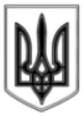 ЛИСИЧАНСЬКА МІСЬКА РАДАСЬОМОГО СКЛИКАННЯп’ятдесята сесіяР І Ш Е Н Н Я10.09.2018  	                                    м. Лисичанськ	   		 № 50/768Про організацію  харчування учнів в закладах загальної середньої освіти на період до визначення переможця тендерних процедурКеруючись п. 6 ст. 32, ст. 25, ч. 5 ст. 60 Закону України «Про місцеве самоврядування в Україні», п. 3 ст. 56 Закону України «Про освіту»,  п. 3 пп. 3.4. Методики розрахунку та порядку використання оплати за оренду майна, яке знаходиться у власності територіальної громади м. Лисичанська (комунальній власності), затвердженої рішенням Лисичанської міської ради № 79/1278 від 26.02.2015, враховуючи соціальну значимість послуг, які будуть надані у закладах загальної середньої освіти, з метою організації харчування учнів закладів загальної середньої освіти, враховуючи складне становище, яке сталося з організацією харчування учнів, міська рада ВИРІШИЛА:1. Для організації надання послуг  харчування учнів у закладах загальної середньої освіти на період до визначення переможця тендерних процедур (розгляду питання в Антимонопольному комітеті України), дозволити Лисичанському комунальному підприємству «Комбінат шкільного харчування» надання послуг харчування у закладах загальної середньої освіти на платній основі.2. Для виконання завдань з надання послуг харчування не заперечувати передати ЛКП «Комбінат шкільного харчування» в безоплатне користування нежитлові приміщення їдалень закладів загальної середньої освіти на період до визначення переможця тендерних процедур.3. Звільнити від оплати комунальних послуг, а саме: теплопостачання, водопостачання та водовідведення, електроенергії, вивозу побутових відходів відповідно до договорів безоплатного користування (позики) у приміщеннях, розташованих у будівлях закладів загальної середньої освіти Лисичанської міської ради, на період до визначення переможця тендерних процедур.	4. Відділу освіти Лисичанської міської ради (Нєстєрова С.О.) під час укладання договорів безоплатного користування (позики) з ЛКП «Комбінат шкільного харчування» передбачити звільнення від оплати за комунальні послуги зазначене підприємство.5. Дане рішення підлягає оприлюдненню.6. Контроль за виконанням даного рішення покласти на заступника міського голови Ганьшина І.І. та постійну комісію з питань соціально-гуманітарного розвитку.Головуючий на сесії							Е.І.ЩЕГЛАКОВ